Общешкольное меню от 02.07.2021 года Завтрак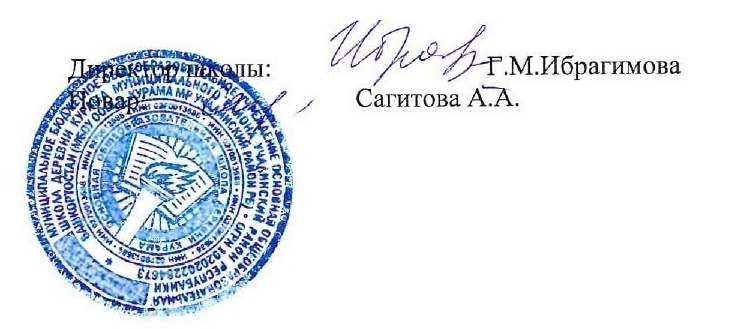 Общешкольное меню от 02.07.2021 года Обед№ п/пНаименованиеПорция1Бутерброд с сыром30/102Каша овсяная молочная вязкая с маслом сл200/53Кофейный напиток на молоке2004Хлеб пшеничный50№ п/пНаименованиеПорция1Салат из белокочанной капусты602Свекольник на м/б со см/т200/103Плов из отварного мяса2104Кисель п/ягодный2005Хлеб пшеничный70